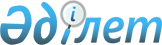 Об утверждении профессионального стандарта "Производство ваты"
					
			Утративший силу
			
			
		
					Приказ и.о. Министра индустрии и новых технологий Республики Казахстан от 30 декабря 2013 года № 475. Зарегистрирован в Министерстве юстиции Республики Казахстан 14 мая 2014 года № 9416. Утратил силу приказом Министра индустрии и инфраструктурного развития Республики Казахстан от 30 января 2023 года № 60.
      Сноска. Утратил силу приказом Министра индустрии и инфраструктурного развития РК от 30.01.2023 № 60 (вводится в действие по истечении десяти календарных дней после дня его первого официального опубликования).
      В соответствии с пунктом 3 статьи 138-5 Трудового кодекса Республики Казахстан от 15 мая 2007 года ПРИКАЗЫВАЮ:
      1. Утвердить прилагаемый профессиональный стандарт "Производство ваты".
      2. Комитету промышленности Министерства индустрии и новых технологий Республики Казахстан (Касымбеков Б.А.) в установленном законодательством порядке обеспечить:
      1) государственную регистрацию настоящего приказа в Министерстве юстиции Республики Казахстан;
      2) в течение десяти календарных дней после государственной регистрации настоящего приказа в Министерстве юстиции Республики Казахстан направление на официальное опубликование в средствах массовой информации и информационно-правовой системе "Әділет";
      3) размещение настоящего приказа на интернет-ресурсе Министерства индустрии и новых технологий Республики Казахстан.
      3. Контроль за исполнением настоящего приказа оставляю за собой.
      4. Настоящий приказ вводится в действие по истечении десяти календарных дней после дня его первого официального опубликования. Профессиональный стандарт "Производство ваты"
1. Общие положения
      1. Профессиональный стандарт "Производство ваты" (далее – ПС) определяет требования к уровню квалификации, компетенции, содержанию, качеству и условиям труда, и предназначен для:
      1) выработки единых требований к содержанию профессиональной деятельности;
      2) обновления квалификационных требований, отвечающих современным потребностям рынка труда;
      3) решения широкого круга задач в области управления персоналом;
      4) разработки образовательных стандартов, учебных планов, модульных учебных программ, а также разработки соответствующих учебно-методических материалов;
      5) проведения оценки профессиональной подготовленности и подтверждения соответствия квалификации специалистов.
      2. Основными пользователями ПС являются:
      1) выпускники организаций образования, работники;
      2) руководители и работники организаций, руководители и специалисты подразделений управления персоналом организаций;
      3) специалисты, разрабатывающие образовательные программы;
      4) специалисты в области оценки профессиональной подготовленности и подтверждения соответствия квалификации специалистов.
      3. На основе ПС разрабатываются внутренние, корпоративные стандарты организаций на функциональные модели деятельности, должности, повышение квалификации, аттестацию работников, систему стимулирования труда и другие.
      4. В настоящем ПС применяются следующие термины и определения:
      1) квалификация – готовность работника к качественному выполнению конкретных функций в рамках определенного вида трудовой деятельности;
      2) квалификационный уровень/уровень квалификации – совокупность требований к компетенциям работников, дифференцируемых по параметрам сложности, нестандартности трудовых действий, ответственности и самостоятельности.
      3) предмет труда – предмет, на который направлены действия работника с целью создания продукта при помощи определенных средств труда;
      4) средства труда - средства, используемые работником для преобразования предмета труда из исходного состояния в продукт;
      5) вид трудовой деятельности – составная часть области профессиональной деятельности, сформированная целостным набором трудовых функций и необходимых для их выполнения компетенций;
      6) трудовая функция – набор взаимосвязанных действий, направленных на решение одной или нескольких задач процесса труда;
      7) область профессиональной деятельности – совокупность видов трудовой деятельности отрасли, имеющая общую интеграционную основу (аналогичные или близкие назначение, объекты, технологии, в том числе средства труда) и предполагающая схожий набор трудовых функций и компетенций для их выполнения;
      8) ПС – стандарт, определяющий в конкретной области профессиональной деятельности требования к уровню квалификации, компетенций, содержанию, качеству и условиям труда;
      9) единица ПС – структурный элемент ПС, содержащий развернутую характеристику конкретной трудовой функции, которая является целостной, завершенной, относительно автономной и значимой для данного вида трудовой деятельности;
      10) профессия – род трудовой деятельности, который требует владения комплексом специальных теоретических знаний и практических навыков, приобретенных в результате специальной подготовки, опыта работы;
      11) компетенция – способность применять знания, умения и опыт в трудовой деятельности;
      12) должность – функциональное место в системе организационно - административной иерархии организации;
      13) задача - совокупность действий, связанных с реализацией трудовой функции и достижением результата с использованием конкретных предметов и средств труда;
      14) отрасль – совокупность предприятий и организаций, для которых характерна общность выпускаемой продукции, технологии производства, основных фондов и профессиональных навыков работающих;
      15) отраслевая рамка квалификаций (далее – ОРК) - структурированное описание квалификационных уровней, признаваемых в отрасли;
      16) национальная рамка квалификаций (далее – НРК) – структурированное описание квалификационных уровней, признаваемых на рынке труда;
      17) функциональная карта – структурированное описание трудовых функций и задач, выполняемых работником определенного вида деятельности в рамках той или иной области профессиональной деятельности. 2. Паспорт ПС
      5. Паспорт ПС определяет следующее:
      1) вид экономической деятельности (область профессиональной деятельности): ГК РК 03-2007 21.20 Производство фармацевтических препаратов.
      2) основная цель вида экономической (области профессиональной) деятельности: Производство ваты. Профессиональный стандарт устанавливает в области профессиональной деятельности "Производство ваты" требования к содержанию, качеству, условиям труда, квалификации и компетенции работников.
      3) виды деятельности, профессии, квалификационные уровни указаны в приложении 1 к настоящему профессиональному стандарту.
      Требования стандарта относятся к следующим профессиям в данной области: оператор линии производства ваты, техник-технолог. 3. Карточки видов трудовой деятельности (профессии) "Оператор линии производства ваты"
      6. Карточка вида трудовой деятельности (профессии) содержит:
      1) квалификационный уровень по ОРК – 2-3
      2) возможные наименования должностей: Оператор линии производства ваты.
      3) профессия "Оператор линии производства ваты" обязывает субъекта знать и уметь выполнять задачи, связанные с реализацией основной функции: ведение процесса изготовления ваты. Связь с действующими нормативными документами указана в таблице 1 приложения 2 к настоящему ПС.
      4) требования к условиям труда, образованию и опыту работы Оператор линии производства ваты приведены в таблице 2 приложения 2 к настоящему ПС.
      5) перечень единиц ПС указан в таблице 3 приложения 2 к настоящему ПС.
      6) функциональная карта, описывающая единицы ПС, трудовые действия, выполняемые оператором линии производства ваты и требования к компетенциям приведены в таблице 4 приложения 2 к настоящему ПС.
      7) требования к компетенциям оператора линии производства ваты указаны в таблице 5 приложения 2 к настоящему ПС. 4. Карточки видов трудовой деятельности
(профессии) "Техник-технолог"
      7. Карточка вида трудовой деятельности (профессии) содержит:
      1) квалификационный уровень по ОРК – 4-5
      2) возможные наименования должностей: Мастер
      3) профессия "техник-технолог" обязывает субъекта знать и уметь выполнять задачи, связанные с организацией процесса первичной обработки шерсти, обеспечения качества продукции, производительности труда и оборудования. Связь с действующими нормативными документами указана в таблице 1 приложения 3 к настоящему ПС.
      4) требования к условиям труда, образованию и опыту работы техника-технолога приведены в таблице 2 приложения 3 к настоящему ПС.
      5) перечень единиц ПС указан в таблице 3 приложения 3 к настоящему ПС.
      6) функциональная карта, описывающая единицы ПС, трудовые действия, выполняемые техником-технологом и требования к компетенциям приведены в таблице 4 приложения 3 к настоящему ПС.
      7) требования к компетенциям оператора линии производства ваты указаны в таблице 5 приложения 3 к настоящему ПС. 5. Виды сертификатов, выдаваемых на основе настоящего ПС
      8. Организациями в области оценки профессиональной подготовленности и подтверждения соответствия квалификации специалистов выдаются сертификаты на основе настоящего профессионального стандарта.
      9. Виды сертификатов, выдаваемые на основе настоящего ПС, определяются в соответствии с перечнем единиц ПС, освоение которых необходимо для получения сертификата, предусмотренным в таблице 3 приложений 2, 3 настоящего ПС. 6. Разработчики, лист согласования, экспертиза и регистрация ПС
      10. Разработчиком ПС является Министерство индустрии и новых технологий Республики Казахстан.
      11. Лист согласования, экспертиза и регистрация ПС приведены в приложении 4 к настоящему ПС.
      Виды деятельности, профессии, квалификационные уровни
      Связь с действующими нормативными документами
      Таблица 2            
      Требования к условиям труда, образованию и опыту работы
      Таблица 3            
                            Перечень единиц ПС
                      (трудовых функций профессии)
      Таблица 4            
      Описание единиц ПС (функциональная карта)
      Таблица 5            
      Связь с действующими нормативными документами
      Таблица 2            
      Требования к условиям труда, образованию и опыту работы
      Таблица 3            
                            Перечень единиц ПС
                       (трудовых функций профессии)
      Таблица 4            
                  Описание единиц ПС (функциональная карта)
      Таблица 5              Лист согласования
      Настоящий профессиональный стандарт зарегистрирован в
      ____________________________________________________________________.
      Профессиональный стандарт внесен в Реестр профессиональных стандартов рег. № ______________.
      Письмо (протокол) № ___________ Дата________________________
					© 2012. РГП на ПХВ «Институт законодательства и правовой информации Республики Казахстан» Министерства юстиции Республики Казахстан
				
Исполняющий обязанности
Министра индустрии и новых технологий
Республики Казахстан
А. Рау
"СОГЛАСОВАНО"
Министр труда и социальной
защиты населения
Республики Казахстан
___________ Т. Дуйсенова
7 апреля 2014 годУтвержден
приказом
исполняющего обязанности
Министра индустрии и новых
технологий Республики Казахстан
от 30 декабря 2013 № 475Приложение 1
к профессиональному стандарту
"Производство ваты"
№
п/п
Наименование вида трудовой деятельности
Наименование профессии с учетом тенденций рынка труда
Наименование профессии согласно государственному классификатору занятий РК (ГК РК 01-2005)
Квалификационный уровень отраслевой рамки квалификации (ОРК)
1
Смешивание, очистка и чесание волокна
Оператор линии производства ваты (оператор разрыхлительно-трепального агрегата, оператор чесально-дублировочного агрегата)
-
2-3
22
Организация и контроль производства ваты
Техник-технолог
Техник-технолог
4Приложение 2
к профессиональному стандарту
"Производство ваты"
Таблица 1
Государственный классификатор занятий Республики Казахстан (ГКЗ)
Государственный классификатор занятий Республики Казахстан (ГКЗ)
Государственный классификатор занятий Республики Казахстан (ГКЗ)
Базовая группа
7431 Рабочие, занятые изготовлением волокна в хлопчатобумажном, льняном, шелкомотальном, шерстяном, пенькоджутовом производствах и в производстве ваты (8261 Оператор разрыхлительно-трепального агрегата, 8261 Оператор чесально-дублировочного агрегата)
7431 Рабочие, занятые изготовлением волокна в хлопчатобумажном, льняном, шелкомотальном, шерстяном, пенькоджутовом производствах и в производстве ваты (8261 Оператор разрыхлительно-трепального агрегата, 8261 Оператор чесально-дублировочного агрегата)
Единый тарифно-квалификационный справочник работ и профессий рабочих (ЕТКС)
Единый тарифно-квалификационный справочник работ и профессий рабочих (ЕТКС)
Единый тарифно-квалификационный справочник работ и профессий рабочих (ЕТКС)
Выпуск, раздел ЕТКС
Выпуск 44, раздел: "Производство ваты"
Выпуск 44, раздел: "Производство ваты"
Профессия по ЕТКС
Оператор разрыхлительно-трепального агрегата 
Оператор чесально-дублировочного агрегата
Квалификационный уровень отраслевой рамки квалификации (ОРК)
Разряды по ЕТКС
Разряды по ЕТКС
3
-
3
3
4
-
Возможные места работы по профессии (предприятия, организации)
Возможные места работы по профессии (предприятия, организации)
Цеха по производству хлопковой ваты
Цеха по производству хлопковой ваты
Вредные и опасные условия труда
Вредные и опасные условия труда
Вращающиеся части машин и механизмов, электрооборудование.
Вращающиеся части машин и механизмов, электрооборудование.
Особые условия допуска к работе
Особые условия допуска к работе
Отсутствие медицинских противопоказаний и прохождение инструктажа по технике безопасности.
Отсутствие медицинских противопоказаний и прохождение инструктажа по технике безопасности.
Квалификационный уровень ОРК
Уровень профессионального образования и обучения
Уровень профессионального образования и обучения
Требуемый опыт работы
3
Практический опыт и/или профессиональная подготовка (курсы на базе организации образования по программам профессиональной подготовки до одного года или обучение на предприятии) при наличии общего среднего образования или технического и профессионального образования на базе основного среднего образования или общего
Практический опыт и/или профессиональная подготовка (курсы на базе организации образования по программам профессиональной подготовки до одного года или обучение на предприятии) при наличии общего среднего образования или технического и профессионального образования на базе основного среднего образования или общего
Не требуется
Шифр трудовой функции
Наименование трудовой функции
Ф 1
Подготовка сырья, материалов, оборудования для производства ваты.
Ф 2
Ведение процесса рыхления, трепания, очистки, смешивания, чесания, пакетирования ваты.
Ф 3
Уход за оборудованием и рабочим местом
Шифр трудовой функции
Предметы
труда
Средства
труда
Задачи
(трудовые действия)
Ф 1
Волокно, линт
Питатель
З 1.1: Загрузка питателя волокном и линтом в утвержденной пропорции и утвержденного качества
Ф 1
Питатель, наклонный, осевой очиститель, бункер, чесальная машина, пресс
Технологическая карта, нормативные показатели
З 1.2: Подготовка питателя, наклонного и осевого очистителя, бункера, чесальной машины и пресса к работе
Ф 2
Вата
Питатель, наклонный, осевой очиститель, бункер, чесальная машина, пресс
З 2.1: Ведение процесса производства ваты
Ф 2
Питатель, наклонный, осевой очиститель, бункер, чесальная машина, пресс
Контрольно-измерительное оборудование, технологическая карта, нормативные показатели
З 2.2: Контроль технологического процесса
Ф 3
Узлы и механизмы оборудования, поверхность рабочего места
Правила и графики ухода за оборудованием, правила приемки и сдачи смены, правила техники безопасности,
З 3.1: Чистка оборудования, уборка рабочего места
Ф 3
Расходы сырья, материалов, объемы изготовленной продукции
Журналы, документация, правила ведения
З 3.2: Ведение учета сырья, материалов, изготовленной продукции, ведение принятой документации
Требования к компетенциям оператора линии производства ваты 2-го уровня ОРК
Требования к компетенциям оператора линии производства ваты 2-го уровня ОРК
Требования к компетенциям оператора линии производства ваты 2-го уровня ОРК
Требования к компетенциям оператора линии производства ваты 2-го уровня ОРК
Шифр задачи
Личностные и
профессиональные
компетенции
Умения и
навыки
Знания
З 1.1
Самостоятельность: работа под руководством при наличии некоторой самостоятельности в знакомых ситуациях, обучение под руководством.
Ответственность: за результаты выполнения простых заданий, за свою безопасность и безопасность других, за выполнение требований по защите окружающей среды и противопожарную безопасность.
Сложность: решение простых типовых задач, загрузка оборудования сырьем, работа на питателе.
Определение качества сырья, характеристика засоренности сырья, работа с пневмотранспортом, конвейером, питателем
Устройство, принцип работы питателя, пневмотранспорта и конвейера, металлоуловителей, искрогасителей, технологию рыхления и трепания хлопкового волокна, физико-механические характеристики волокна
З 1.2
Самостоятельность: работа под руководством при наличии некоторой самостоятельности в знакомых ситуациях, обучение под руководством.
Ответственность: за результаты выполнения простых заданий, за свою безопасность и безопасность других, за выполнение требований по защите окружающей среды и противопожарную безопасность.
Сложность: решение простых типовых задач. Подготовка питателя, наклонного и осевого очистителя, бункера, чесальной машины и пресса к работе
Устанавливать на пульте, мониторе, нужные параметры работы линии
Технологические режимы, устройство машин линии
З 3.1
Самостоятельность осуществление самостоятельной работы в типовых ситуациях и под руководством в сложных ситуациях профессиональной деятельности, самостоятельная организация обучения.
Ответственность: за результаты выполнения работ, за свою безопасность и безопасность других, за выполнение требований по защите окружающей среды и противопожарной безопасности.
Сложность: решение типовых практических задач, выбор способа действий из известных на основе знаний и практического опыта, приемка-сдача смены, чистка закрепленного оборудования и уборка рабочего места.
Чистка узлов и механизмов оборудования, удаления сора из камер сбора, промывки агрегатов, систем, коммуникаций, рабочих органов
Правила и графики ухода за оборудованием, правила приемки и сдачи смены, правила техники безопасности, противопожарной безопасности правила внутреннего распорядка
Требования к компетенциям оператора линии производства ваты 3-го уровня ОРК
Требования к компетенциям оператора линии производства ваты 3-го уровня ОРК
Требования к компетенциям оператора линии производства ваты 3-го уровня ОРК
Требования к компетенциям оператора линии производства ваты 3-го уровня ОРК
Шифр задачи
Личностные и
профессиональные
компетенции
Умения и
навыки
Знания
З 2.1
Самостоятельность: осуществление самостоятельной работы в типовых ситуациях и под руководством в сложных ситуациях профессиональной деятельности, самостоятельная организация обучения.
Ответственность: за результаты выполнения работ, за свою безопасность и безопасность других, за выполнение требований по защите окружающей среды и противопожарной безопасности.
Сложность: решение типовых практических задач выбор способа действий из известных на основе знаний и практического опыта, ведение процесса производства ваты
Настройка и запуск работы линии производства ваты, поддержание синхронности работы машин
Устройство, принцип работы линии, параметры работы, требования к качеству выходящего продукта.
З 2.2
Самостоятельность: осуществление самостоятельной работы в типовых ситуациях и под руководством в сложных ситуациях профессиональной деятельности, самостоятельная организация обучения.
Ответственность: за результаты выполнения работ, за свою безопасность и безопасность других, за выполнение требований по защите окружающей среды и противопожарной безопасности.
Сложность: решение типовых практических задач, выбор способа действий из известных на основе знаний и практического опыта. Контроль технологического процесса.
Определение параметров на пульте или мониторе линии
Технологический режим, устройство и принцип работы линии, настройку приборов или компьютера на заданный режим, причины разладов и методы устранения
З 3.2
Самостоятельность: осуществление самостоятельной работы в типовых ситуациях и под руководством в сложных ситуациях профессиональной деятельности, самостоятельная организация обучения.
Ответственность: за результаты выполнения работ, за свою безопасность и безопасность других, за выполнение требований по защите окружающей среды и противопожарной безопасности.
Сложность: решение типовых практических задач выбор способа действий из известных на основе знаний и практического опыта. Ведение учета сырья, готовой продукции, ведение принятой документации
Ведение учета и оформление документации
Нормы расхода сырья, материалов, фурнитуры, правила ведения документацииПриложение 3
к профессиональному стандарту
"Производство ваты"
Таблица 1
Государственный классификатор занятий Республики Казахстан (ГКЗ)
Государственный классификатор занятий Республики Казахстан (ГКЗ)
Базовая группа
3111 Техник-технолог
Квалификационный справочник должностей руководителей, специалистов и других служащих
Квалификационный справочник должностей руководителей, специалистов и других служащих
Профессия по ЕТКС
Техник-технолог
Квалификационный уровень отраслевой рамки квалификации (ОРК)
категории
4
4
Возможные места работы по профессии (предприятия, организации)
Возможные места работы по профессии (предприятия, организации)
Предприятия по производству ваты
Предприятия по производству ваты
Вредные и опасные условия труда
Вредные и опасные условия труда
Вращающиеся части машин и механизмов, электрооборудование.
Вращающиеся части машин и механизмов, электрооборудование.
Особые условия допуска к работе
Особые условия допуска к работе
Отсутствие медицинских противопоказаний и прохождение инструктажа по технике безопасности.
Отсутствие медицинских противопоказаний и прохождение инструктажа по технике безопасности.
Квалификационный
уровень ОРК
Уровень профессионального
образования и обучения
Уровень профессионального
образования и обучения
Требуемый опыт работы
4
Техническое или профессиональное образование
Техническое или профессиональное образование
Не требуется
№
трудовой функции
Наименование трудовой функции
Ф 1
Производственно-технологическая
Ф 2
Организационно-управленческая
Ф 3
Опытно-экспериментальная
Шифр трудовой функции
Предметы
труда
Средства
труда
Задачи
(трудовые действия)
Ф 1
Технологические карты и схемы производств
Правила и требования разработки технологической (технической) документации,
З 1.1: Разработка технологической (технической) документации, оптимальных режимов работы, графиков ухода за оборудованием.
Ф 1
Производственная дисциплина, промышленная санитария, температурно-влажностного режим помещения
Методы и виды контроля
З 1.2: Контроль за соблюдением технологической и производственной дисциплины, культуры производства, промышленной санитарии, температурно-влажностного режима помещения
Ф 1
Сырье, материалы готовая продукция, моющие растворы
Методы и виды контроля качества
З 1.3: Осуществление проверки качества сырья и материалов, готовой продукции.
Ф 1
Технологическое оборудование
Методы и виды контроля
З 1.4: Контроль за эксплуатацией технологического оборудования, соблюдением установленных параметров, соблюдением графика профилактики, ремонта, чистки оборудования
Ф 2
Заказ, цели, производственные задачи
Организационно-управленческие инструменты
З 2.1: Организация работы коллектива исполнителей, планирование и организация производственных работ, выбор оптимальных решений при планировании работ, установление технически обоснованных норм времени выработки, зоны обслуживания
Ф 2
Технологические параметры участков производства
Методы и виды контроля качества
З 2.2: Контроль количества и качества выпускаемой продукции на всех участках производства, участие в оценке экономической эффективности технологических процессов, разработке мер по ее повышению
Ф 2
Технологические параметры участков производства
Средства, правила техники безопасности и противопожарной безопасности
З 2.3: Обеспечение техники безопасности и противопожарной безопасности на всех участках производства
Ф 2
Трудности в производственном процессе, недостаточность компетенций
Методы и способы повышения квалификации
З 2.4: Организация повышения квалификации рабочих на всех участков производства, их овладевание новой техникой и технологией
Ф 3
Новое технологическое оборудование
Методы, режимы испытания
З 3.1: Испытание нового технологического оборудования, новых режимов, препаратов и параметров на всех этапах производства.
Ф 3
Новое технологическое оборудование
Методы, режимы испытания
З 3.2: Проведение экспериментальных работ по внедрению новых, в том числе ресурсосберегающих, технологий, нового оборудования
Ф 3
Трудности в производственном процессе, недостаточность компетенций
Методы и способы новаторской и рационализаторской работы
З 3.3: Организация новаторской и рационализаторской работы в коллективе
Требования к компетенциям техника-технолога 4-го уровня ОРК
Требования к компетенциям техника-технолога 4-го уровня ОРК
Требования к компетенциям техника-технолога 4-го уровня ОРК
Требования к компетенциям техника-технолога 4-го уровня ОРК
Шифр задачи
Личностные и
профессиональные
компетенции
Умения и
навыки
Знания
З 1.1
Самостоятельность: исполнительско-управленческая деятельность по реализации задач под руководством, предусматривающая самостоятельное определение задач, организацию и контроль реализации ее подчиненными работниками.
Ответственность: за результаты при реализации нормы, за свою безопасность и безопасность других, за выполнение требований по защите окружающей среды и противопожарной безопасности
Сложность: решение различных типовых практических задач, требующих самостоятельного анализа рабочих ситуаций. Разработка технологической (технической) документации, оптимальных режимов работы, графиков ухода за оборудованием.
Разработки документации, построение графиков
Основы организации деятельности предприятия и управления им, технологию производства ваты, правила технической эксплуатации оборудования
З 1.2
Самостоятельность: исполнительско-управленческая деятельность по реализации задач под руководством, предусматривающая самостоятельное определение задач, организацию и контроль реализации ее подчиненными работниками.
Ответственность: за результаты при реализации нормы, за свою безопасность и безопасность других, за выполнение требований по защите окружающей среды и противопожарной безопасности
Сложность: решение различных типовых практических задач, требующих самостоятельного анализа рабочих ситуаций. Контроль за соблюдением технологической и производственной дисциплины, культуры производства, промышленной санитарии, температурно-влажностного режима помещения.
Осуществление технического контроля производства
Действующие стандарты, технические условия, технологические режимы, правила технической эксплуатации предприятий
З 1.3
Самостоятельность: исполнительско-управленческая деятельность по реализации задач под руководством, предусматривающая самостоятельное определение задач, организацию и контроль реализации ее подчиненными работниками.
Ответственность: за результаты при реализации нормы, за свою безопасность и безопасность других, за выполнение требований по защите окружающей среды и противопожарной безопасности
Сложность: решение различных типовых практических задач, требующих самостоятельного анализа рабочих ситуаций. Осуществление проверки качества сырья и материалов, готовой продукции.
Определять несоответствие сырья, материалов, готовой продукции, визуально и на основе лабораторного анализа.
Физико-механические и химические свойства хлопка и улюка, качественные характеристики, причины несоответствий и методы устранений, стандарты, инструкции по качеству, методы классерской работы, виды и степень засоренности.
З 1.4
Самостоятельность: исполнительско-управленческая деятельность по реализации задач под руководством, предусматривающая самостоятельное определение задач, организацию и контроль реализации ее подчиненными работниками.
Ответственность: за результаты при реализации нормы, за свою безопасность и безопасность других, за выполнение требований по защите окружающей среды и противопожарной безопасности.
Сложность: решение различных типовых практических задач, требующих самостоятельного анализа рабочих ситуаций, контроль за эксплуатацией технологического оборудования, соблюдением установленных параметров, соблюдением графика профилактики, ремонта, чистки оборудования
Анализировать и оценивать состояние оборудования
Устройство и правила эксплуатации оборудования, правила ухода за ним
З 2.1
Самостоятельность: исполнительско-управленческая деятельность по реализации задач под руководством, предусматривающая самостоятельное определение задач, организацию и контроль реализации ее подчиненными работниками.
Ответственность: за результаты при реализации нормы, за свою безопасность и безопасность других, за выполнение требований по защите окружающей среды и противопожарной безопасности.
Сложность: решение различных типовых практических задач, требующих самостоятельного анализа рабочих ситуаций. Организация работы коллектива исполнителей, планирование и организация производственных работ, выбор оптимальных решений при планировании работ. Установление технически обоснованных норм времени выработки, зоны обслуживания
Использовать современные программные и технические средства информационных технологий, передовой международный опыт
Организацию производства, экономику, нормирование труда
З 2.2
Самостоятельность: исполнительско-управленческая деятельность по реализации задач под руководством, предусматривающая самостоятельное определение задач, организацию и контроль реализации ее подчиненными работниками.
Ответственность: за результаты при реализации нормы, за свою безопасность и безопасность других, за выполнение требований по защите окружающей среды и противопожарной безопасности
Сложность: решение различных типовых практических задач, требующих самостоятельного анализа рабочих ситуаций. Контроль количества и качества выпускаемой продукции на всех участках производства, участие в оценке экономической эффективности технологических процессов, разработке мер по ее повышению
Определять качество выпускаемой продукции, рассчитывать количество
Стандарты, инструкции, методы расчета производительности оборудования и выработки продукции
З 2.3
Самостоятельность: исполнительско-управленческая деятельность по реализации задач под руководством, предусматривающая самостоятельное определение задач, организацию и контроль реализации ее подчиненными работниками.
Ответственность: за результаты при реализации нормы, за свою безопасность и безопасность других, за выполнение требований по защите окружающей среды и противопожарной безопасности
Сложность: решение различных типовых практических задач, требующих самостоятельного анализа рабочих ситуаций. Обеспечение техники безопасности и противопожарной безопасности на всех участках производства
Анализировать и оценивать состояние техники безопасности и противопожарной защиты на производственном участке, принимать меры по их обеспечению
Правила и нормы охраны труда, техники безопасности, промышленной санитарии и противопожарной защиты, системы автоматического управления технологическим оборудованием,
З 2.4
Самостоятельность: исполнительско-управленческая деятельность по реализации задач под руководством, предусматривающая самостоятельное определение задач, организацию и контроль реализации ее подчиненными работниками.
Ответственность: за результаты при реализации нормы, за свою безопасность и безопасность других, за выполнение требований по защите окружающей среды и противопожарной безопасности.
Сложность: решение различных типовых практических задач, требующих самостоятельного анализа рабочих ситуаций. Организация повышения квалификации рабочих на всех участков производства, их овладевание новой техникой и технологией.
Проведение обучения рабочих основам профессии, ведение семинаров, курсов, составление программ обучения
Методики и программы обучения в рамках профессий своего производстваПриложение 4
к профессиональному стандарту
"Производство ваты"
Название организации
Дата согласования
1. Министерство труда и социальной защиты населения Республики Казахстан
№ 04-3-1-16/16973 от 19 декабря 2013 года 